ЗЕМСКОЕ СОБРАНИЕКРАСНОКАМСКОГО МУНИЦИПАЛЬНОГО РАЙОНАПЕРМСКОГО КРАЯРЕШЕНИЕ31.01.2018                                                                                                                № 12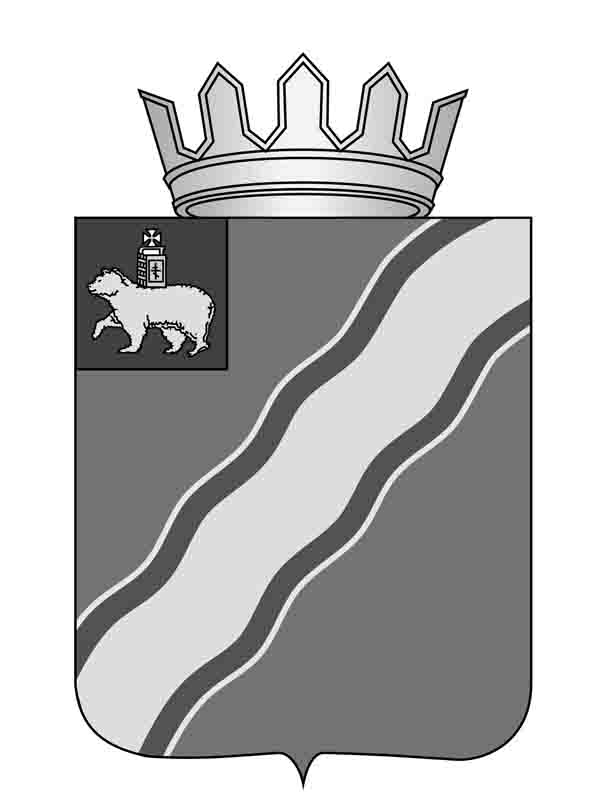 О приеме администрацией Краснокамского муниципального района осуществления полномочий администрации Майскогосельского поселения по решению вопросов местного значения в части исполнения функции уполномоченного органа поселения в сфере осуществления закупок в случаях возникновениярасходных обязательств поселения при заключении заказчиками Майского сельского поселениямуниципальных контрактов и договоров в рамках Федерального закона от 05.04.2013 № 44-ФЗ «О контрактной системе в сфере закупок товаров, работ и услуг для обеспечения государственных и муниципальных нужд»В соответствии со статьей 15 Федерального закона от 06 октября 2003г.              № 131-ФЗ «Об общих принципах организации местного самоуправления в Российской Федерации», статьями 8, 20, 22 Устава Краснокамского муниципального района, Порядком заключения органами местного самоуправления Краснокамского муниципального района соглашений о передаче осуществления части своих полномочий органам местного самоуправления поселений, входящих в состав Краснокамского муниципального района, и о принятии от поселений осуществления части их полномочий, утвержденным решением Земского Собрания Краснокамского муниципального района от 19 августа 2010 г. № 104,Земское Собрание Краснокамского муниципального района РЕШАЕТ:1.	 Дать согласие главе Краснокамского муниципального района–главе администрации Краснокамского муниципального района В.В.Соколову на заключение соглашения с главой сельского поселения–главой администрации Майского сельского поселения В.А.Литвиной о приеме осуществления полномочий администрации Майского сельского поселения по решению вопросов местного значения в части  исполнения функции уполномоченного органа поселения в сфере осуществления закупок в случаях возникновения расходных обязательств поселения при заключении заказчиками Майского сельского поселения муниципальных контрактов и договоров в рамках Федерального закона от 05.04.2013 № 44-ФЗ «О контрактной системе в сфере закупок товаров, работ и услуг для обеспечения государственных и муниципальных нужд».2.	 Предоставить главе муниципального района – главе администрации Краснокамского муниципального района В.В. Соколову право на подписание от имени администрации Краснокамского муниципального района соглашения с администрацией Майского сельского поселения о приеме осуществления полномочий администрации Майского сельского поселения  по решению вопросов местного значения в части исполнения функции уполномоченного органа поселения в сфере осуществления закупок  в случаях возникновения расходных обязательств поселения при заключении заказчиками Майского сельского поселения муниципальных контрактов и договоров в рамках Федерального закона от 05.04.2013 № 44-ФЗ «О контрактной системе в сфере закупок товаров, работ и услуг для обеспечения государственных и муниципальных нужд».3. Решение подлежит опубликованию в специальном выпуске «Официальные материалы органов местного самоуправления Краснокамского муниципального района» газеты «Краснокамская звезда».4.	 Контроль за исполнением решения возложить на комиссию по экономике, бюджету и налогам Земского Собрания Краснокамского муниципального района  (Д.Г.Чеплыгин).Председатель Земского СобранияКраснокамского муниципального района                                            Г.П. НовиковПриложение к решению Земского Собрания Краснокамского муниципального района от 31.01.2018 № 12СОГЛАШЕНИЕо передаче администрации Краснокамского муниципального района осуществления полномочий администрации Майского сельского поселения по решению вопросов местного значения в части исполнения функции уполномоченного органа поселения в сфере осуществления закупок в случаях возникновения расходных обязательств поселения при заключении заказчиками Майского сельского поселения муниципальных контрактов и договоров в рамках Федерального закона Российской Федерации от 05.04.2013 г. № 44-ФЗ «О контрактной системе в сфере закупок товаров, работ и услуг для обеспечения государственных и муниципальных нужд»	31 января 2018 г.Администрация Майского сельского поселения, именуемая в дальнейшем «Поселение», в лице главы Майского сельского поселения Литвиной Валентины Александровны, действующего на основании Устава Майского сельского поселения, с одной стороны, и администрация Краснокамского муниципального района, именуемая в дальнейшем «Район», в лице главы муниципального района - главы администрации Краснокамского муниципального района Соколова Виктора Валентиновича, действующего на основании Устава Краснокамского муниципального района, с другой стороны, вместе именуемые «Стороны», руководствуясь Федеральным законом от 06 октября 2003 г № 131-ФЗ «Об общих принципах организации местного самоуправления в Российской Федерации», во исполнение решений Земского Собрания Краснокамского муниципального района от 31 января 2018 г. № 12 «О приеме администрацией Краснокамского муниципального района осуществления полномочий администрации Майского сельского поселения по решению вопросов местного значения в части исполнения функции уполномоченного органа поселения в сфере осуществления закупок в случаях возникновения расходных обязательств поселения при заключении  заказчиками Майского сельского поселения муниципальных контрактов и договоров в рамках  Федерального закона от 05.04.2013 № 44-ФЗ «О контрактной системе в сфере закупок товаров, работ и услуг для обеспечения государственных и муниципальных нужд», Совета депутатов Майского сельского поселения от 19 декабря 2017 г. № 65 «О передаче администрации Краснокамского муниципального района в 2018 году части полномочий по вопросам местного значения», заключили настоящее соглашение о нижеследующем.I. ОБЩИЕ ПОЛОЖЕНИЯНастоящее Соглашение закрепляет передачу Району осуществления полномочий Поселения по решению вопросов местного значения в части исполнения функции уполномоченного органа поселения в сфере осуществления закупок в случаях возникновения расходных обязательств поселения при заключении заказчиками Майского сельского поселения муниципальных контрактов и договоров в рамках Федерального закона Российской Федерации от 05.04.2013 г. № 44-ФЗ «О контрактной системе в сфере закупок товаров, работ и услуг для обеспечения государственных и муниципальных нужд» в части определения поставщиков товаров, работ и услуг.Поселение передает, а Район принимает на себя осуществление полномочий по решению вопросов местного значения в части исполнения функции уполномоченного органа поселения в сфере осуществления закупок в случаях возникновения расходных обязательств поселения при заключении заказчиками Майского сельского поселения муниципальных контрактов и договоров в рамках Федерального закона Российской Федерации от 05.04.2013 № 44-ФЗ «О контрактной системе в сфере закупок товаров, работ и услуг для обеспечения государственных и муниципальных нужд» в части определения поставщиков товаров, работ и услуг.Под заказчиками в рамках настоящего Соглашения понимаются органы местного самоуправления и муниципальные бюджетные учреждения Майского сельского поселения.         1.3. Полномочия Поселения, указанные в пункте 1.2. настоящего Соглашения, осуществляются МКУ «Агентство по муниципальным закупкам» администрации Краснокамского муниципального района Пермского края.1.4. Выполнение полномочий, указанных в части 1 настоящего Соглашения, осуществляется в соответствии с Бюджетным Кодексом РФ, Федеральным законом Российской Федерации от 05.04.2013 г. № 44-ФЗ «О контрактной системе в сфере закупок товаров, работ и услуг для обеспечения государственных и муниципальных нужд», иными нормативными правовыми актами, регулирующими бюджетные правоотношения, принятые органами государственной власти РФ, органами государственной власти Пермского края и органами местного самоуправления Майского сельского поселения в пределах своей компетенции.II.СОСТАВ ФУНКЦИИДля реализации настоящего Соглашения Район осуществляет следующие функции:является уполномоченным органом в сфере осуществления закупок, в части определения поставщиков товаров, работ и услуг, в соответствии с нормативными правовыми актами администрации Краснокамского муниципального района, регулирующими деятельность МКУ «Агентство по муниципальным закупкам» администрации Краснокамского муниципального района Пермского края.проводит мероприятия по определению поставщиков товаров, выполнения работ, оказания услуг для муниципальных заказчиков, муниципальных бюджетных и автономных учреждений Майского сельского поселения в соответствии с Федеральным законом Российской Федерации от 05.04.2013 г. № 44-ФЗ «О контрактной системе в сфере закупок товаров, работ и услуг для обеспечения государственных и муниципальных нужд»;2.1.3.	оказывает методическую и консультативную помощь Поселению по вопросам, возникающим в процессе заключения муниципальных контрактов и договоров в сфере закупок товаров, работ и услуг для обеспечения муниципальных нужд.2.1.4. представляет по запросу Поселения информацию об исполнении полномочий, указанных в пункте 1.1 настоящего Соглашения.ПРАВА И ОБЯЗАННОСТИ СТОРОНПоселение принимает на себя обязательство обеспечить:перечисление Району финансовых средств в виде иных межбюджетных трансфертов, предназначенных для исполнения переданных по настоящему Соглашению полномочий, в размере, установленном разделом 4 настоящего Соглашения;предоставление Району запрашиваемой информации, необходимой для осуществления части полномочий, переданных согласно пункту 1.1. настоящего Соглашения, в установленные сроки;своевременное предоставление Району нормативных правовых актов органов местного самоуправления Поселения по вопросам исполнения полномочий, указанных в пункте 1.1. настоящего Соглашения.Поселение имеет право:получать от Района необходимую информацию об исполнении полномочий, переданных в соответствии с настоящим Соглашением. Запрашиваемая информация должна быть предоставлена в 15-дневный срок со дня получения соответствующего запроса;осуществлять контроль за исполнением Районом переданных ему полномочий путем проведения проверок, запросов необходимых документов и информации, а также за целевым использованием финансовых средств, предоставленных на эти цели. В случае выявления нарушений Поселение дает обязательные для исполнения Районом письменные предписания для устранения выявленных нарушений в определенный срок с момента уведомления.Район принимает на себя обязательства:3.3.1. осуществлять переданные ему Поселением полномочия в соответствии с пунктом 1.2. настоящего Соглашения и действующим законодательством в пределах, выделенных на эти цели финансовых средств;3.3.2 использовать переданные ему финансовые средства строго по целевому назначению;3.3.3. рассматривать представленные Поселением требования об устранении выявленных нарушений со стороны Района по реализации переданных Поселением полномочий, не позднее чем в месячный срок (если в требовании не указан иной срок);3.3.4. ежеквартально, не позднее 20 числа, следующего за отчетным периодом, представлять Поселению отчет об использовании межбюджетных трансфертов (форма отчета № 127); а также Акт сверки проведенных конкурсных процедур.3.3.5.  в случае невозможности надлежащего исполнения переданных полномочий Район сообщает об этом в письменном виде Поселению в течение 10 дней. Поселение рассматривает такое сообщение в течение 10 дней с момента его поступления.Район имеет право:запрашивать у Поселения информацию, необходимую для осуществления части полномочий, переданных согласно пункту 1.1. настоящего Соглашения;требовать от Поселения, муниципальных бюджетных и автономных учреждений соблюдения правильности оформления заявки и исходной документации для осуществления закупки.IV.ФИНАНСОВОЕ И ОРГАНИЗАЦИОННОЕ ОБЕСПЕЧЕНИЕИсполнение полномочий, указанных в пункте 1.1. настоящего Соглашения, осуществляется Районом на возмездной основе. Передача осуществления полномочий по предмету настоящего Соглашения осуществляется за счет межбюджетных трансфертов, предоставляемых из бюджета Майского сельского поселения в бюджет Краснокамского муниципального района. Объем передаваемых бюджетных средств на 2018 год определяется в сумме 28 893,00 (двадцать восемь тысяч восемьсот девяносто три) рубля 00 копеек.Объем межбюджетных трансфертов, передаваемого полномочия, определяется Краснокамским муниципальным районом в соответствии с нормативно правовыми актами Краснокамского муниципального района исходя из расчета стоимости трудозатрат на проведение операций по проведению конкурсов, аукционов, котировок и запроса предложений.Формирование, перечисление и учет межбюджетных трансфертов, предоставляемых из бюджета Майского сельского поселения бюджету Краснокамского муниципального района на реализацию полномочий, указанных в пункте 1.1. настоящего Соглашения, осуществляется в соответствии с Бюджетным кодексом Российской Федерации;Средства на реализацию полномочий, указанных в пункте 1.1. настоящего Соглашения, перечисляются ежеквартально не позднее 20 числа следующего за отчетным периодом по факту выполненных работ на основании Акта сверки.Объем передаваемых межбюджетных трансфертов может быть скорректирован на основании изменения количества фактически проведенных процедур определения поставщиков.V.ОТВЕТСТВЕННОСТЬ СТОРОНЗа неисполнение или ненадлежащее исполнение обязательств по настоящему Соглашению, Стороны несут ответственность, предусмотренную действующим законодательством Российской Федерации.Споры и разногласия, возникающие между Сторонами в процессе исполнения настоящего Соглашения, решаются в порядке, установленном действующим законодательством Российской Федерации.VI. СРОК ДЕЙСТВИЯ, ОСНОВАНИЯ И ПОРЯДОК ПРЕКРАЩЕНИЯДЕЙСТВИЯ СОГЛАШЕНИЯНастоящее Соглашение вступает в силу c 01 января 2018 года и действует до 31 декабря 2018 года.Действие настоящего Соглашения может быть прекращено по взаимному согласию Сторон или по письменному уведомлению одной из сторон, при условии, что уведомление о прекращении действующего Соглашения направлено другой стороне не позднее двух месяцев до даты прекращения настоящего Соглашения.Стороны имеют право в одностороннем порядке расторгнуть настоящее Соглашение в случае:изменения действующего законодательства Российской Федерации и (или) законодательства Пермского края;неисполнения или ненадлежащего исполнения одной из Сторон своих обязательств в соответствии с настоящим Соглашением, и в том числе: нарушения сроков перечисления межбюджетных трансфертов, нарушения сроков предоставления отчетности об использовании межбюджетных трансфертов;если осуществление полномочий становится невозможным, либо при сложившихся условиях эти полномочия могут быть наиболее эффективноосуществлены Поселением самостоятельно.Уведомление о расторжении настоящего Соглашения в одностороннем порядке направляется второй Стороне не менее чем за два месяца до предполагаемой даты прекращения действия Соглашения.Соглашение будет считаться расторгнутым со дня, следующего за днем получения инициатором досрочного прекращения действия Соглашения, письменного подтверждения согласия второй Стороны на расторжение Соглашения, либо с даты, согласованной обеими Сторонами.VII.ПОРЯДОК ВНЕСЕНИЯ ИЗМЕНЕНИЙ И ДОПОЛНЕНИЙВ СОГЛАШЕНИЕНастоящее Соглашение может быть изменено и (или) дополнено по согласию Сторон. Все изменения и (или) дополнения оформляются в письменном виде и вступают в силу со дня их подписания обеими Сторонами.VIII. ЗАКЛЮЧИТЕЛЬНЫЕ ПОЛОЖЕНИЯ Настоящее Соглашение составлено на шести листах в трех экземплярах, имеющих одинаковую юридическую силу, по одному для каждой из Сторон и для направления в Земское Собрание Краснокамского муниципального района. По вопросам, не урегулированным настоящим Соглашением, Стороны руководствуются действующим законодательством Российской Федерации. Споры, связанные с исполнением настоящего Соглашения, разрешаются путем проведения переговоров или в судебном порядке.IX. ЮРИДИЧЕСКИЕ АДРЕСА И ПОДПИСИ СТОРОН:МП								МП				Администрация Майского сельского поселения617077, Пермский край, Краснокамский район, поселок Майский, Центральная улица, 2Администрация Краснокамского муниципального района617060, Пермский край, г. Краснокамск, пр. Маяковского, 11Глава сельского поселения-глава администрации Майского сельского поселения________                ________________В.А. ЛитвинаГлава муниципального района – глава администрации Краснокамского муниципального района______________В.В. Соколов